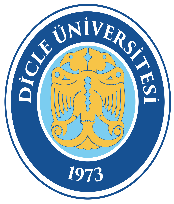 DİCLE ÜNİVERSİTESİBilgi Edinme Birimiİş Akış ŞemasıDoküman Kodu: DİCLE ÜNİVERSİTESİBilgi Edinme Birimiİş Akış ŞemasıYürürlük Tarihi: DİCLE ÜNİVERSİTESİBilgi Edinme Birimiİş Akış ŞemasıRevizyon Tarihi/No: 